Proje SunumuProje Adı: VAN’IN GÜRPINAR İLÇESİ TUTMAÇ KÖYÜ İLKOKULUNA KIRTASİYE YARDIMIProje Kategorisi: EĞİTİMİN DESTEKLENMESİ KOMİTESİ ve HER ÇOCUK İÇİN KOMİTESİProjeyi yapan kulüp adı: ÇUKUROVA ROTARY KULÜBÜProje Ortakları:-Projenin Yapıldığı yer: VAN’IN TUTMAÇ KÖYÜProjenin başlama Tarihi: 26 Eylül 2023Projenin durumu: BİTTİProjenin bitiş tarihi: 29 Eylül 2023Projenin Özeti: 12. Toplum Liderleri Geliyor ve Ufuk Geliştirme Programımıza (TLG) katılan ve şu anda Van’ın Gürpınar ilçesi Tutmaç ilkokulunda öğretmenlik yapan Doğan Payzın öğretmenimizin bize ulaşarak okula yeni başlayan 1. Sınıf öğrencilerinin ders materyaline ihtiyacı olduğunu söyledi. Biz de Adana’dan Van’a köprü olduk ve Doğan öğretmenin öğrencilerine okuma yazma setleri bağışında bulundukProje Maliyeti: 15.000 TLProje irtibat kişisinin iletişim bilgileri (tel ve mail): Ersin Şendoğan (0532 441 2251) ersinsendogan@gmail.comProjeden faydalanan kişi sayısı: 40 öğrenciProje için çalışılan süre: 2 haftaProjeye katılan Rotaryen sayısı: 5FOTOGRAF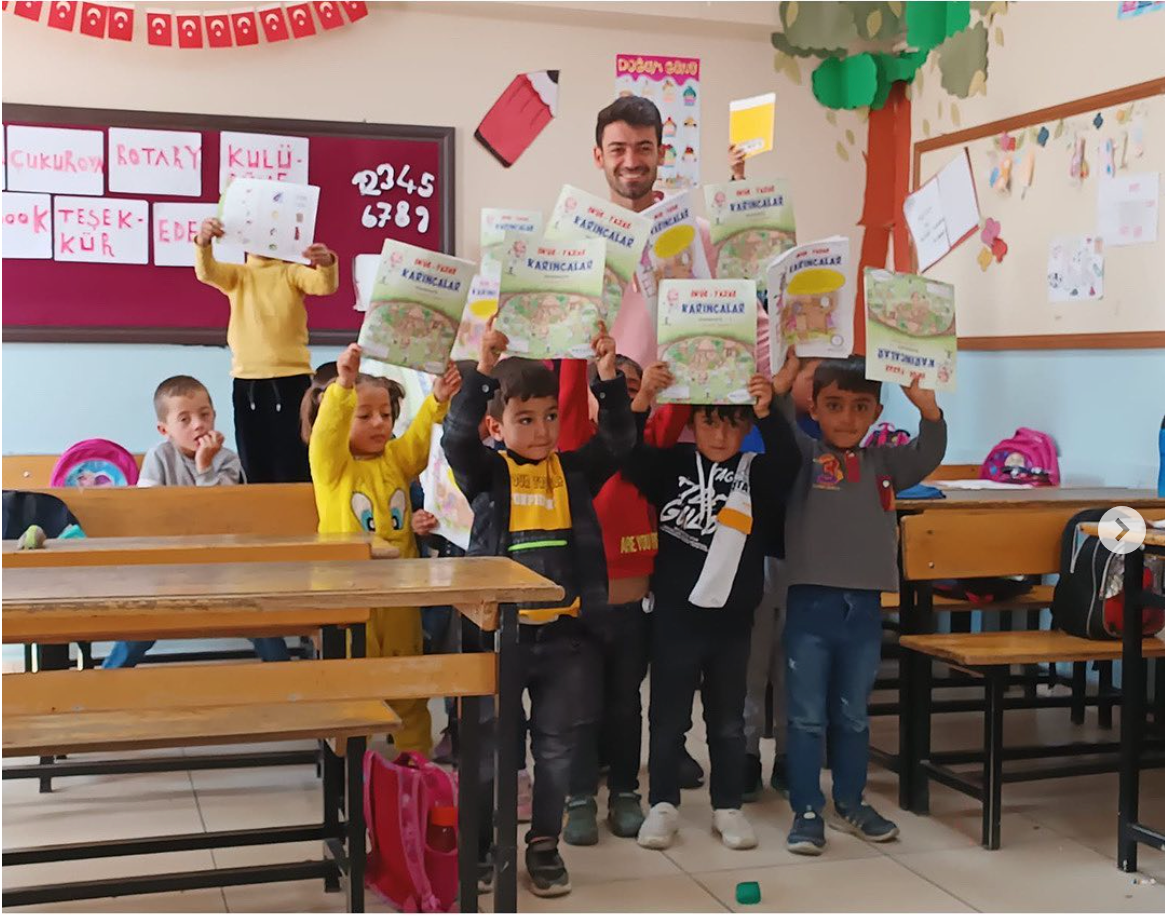 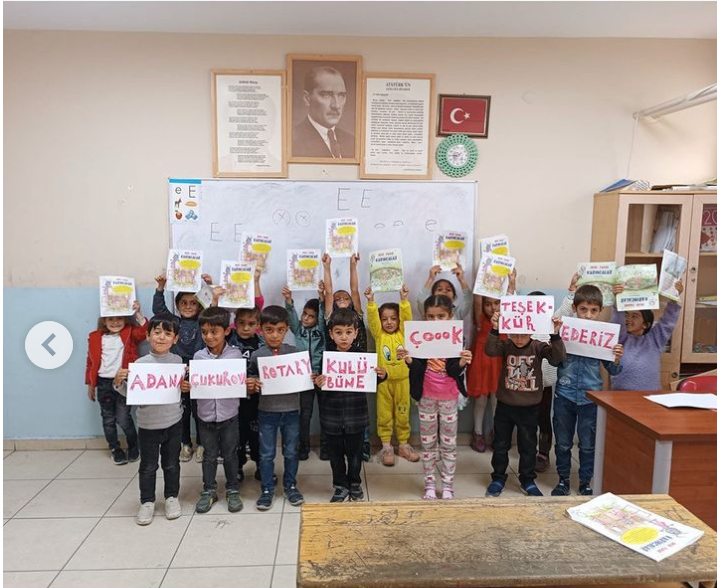 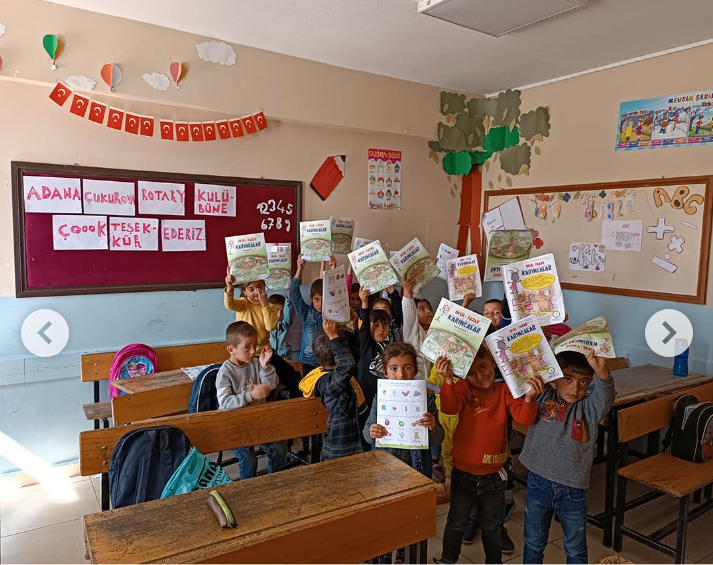 SOSYAL MEDYA https://www.instagram.com/p/Cxwpy1SoFyT/?utm_source=ig_web_copy_link